Spolek přátel šipek Stračov Vás srdečně zve na šipkový turnaj O pohár starosty obce, který se uskuteční dne 7.5.2011 od 14:00 v místní klubovně.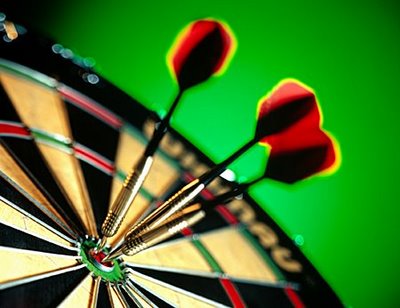 Občerstvení zajištěnoJednotné vstupné: 50 Kč